Månadens info från BRF Skogsbrynet Okt-23InformationspunkterHemsida: På föreningens hemsida hittar du aktuell information gällande föreningen. Här kan du hitta information om exempelvis parkering, garage, trivselregler, föreningsaktiviteter, andrahandsuthyrning, felanmälan m.m.  Hemsidan hittar du här: https://www.hsb.se/goteborg/brf/skogsbrynetPåminnelse! Vänligen markera ditt källarförråd med ditt lägenhetsnummer på förrådsdörren upp i vänstra hörnet. Lägenhetsnumret är samma nummer som står på din lägenhetsdörr (3 siffrigt nummer) Du kan skriva med tuschpenna. Ej papperslapp.Då nuvarande sopavtal löper ut vid årsskiftet kommer arbete påbörjas under hösten med de nya sopstationerna.De har bildats en trädgårdsgrupp som skall värna om vår utemiljö på frivillig basis. Det finns just nu lediga elplatser och ingen kö till kallgaragen. Kontakta Tina på HSB för hyra av dessa. boendeservice.gbg@hsb.se eller tel 010-44 22 000FelanmälanFelanmälningar görs till HSB på telefon: 010-442 24 24 eller via https://www.hsb.se/goteborg/felanmälan/Föreningsaktiviteter Boulespel tisdagar kl 11.00 t o m 10/10. Ingen anmälan behövs, kom, var med eller bara umgås.Start 9/10 Högläsning måndagar kl. 11:00 i Föreningslokalen Åkergatan 17. Medtag egen smörgås/bulle, föreningen bjuder på kaffe.Har du frågor eller förslag till styrelsen är du alltid välkommen att skicka dessa på mail till skogsbrynet.brf@gmail.com, eller lämna i föreningens brevlåda utanför Åkergatan 15.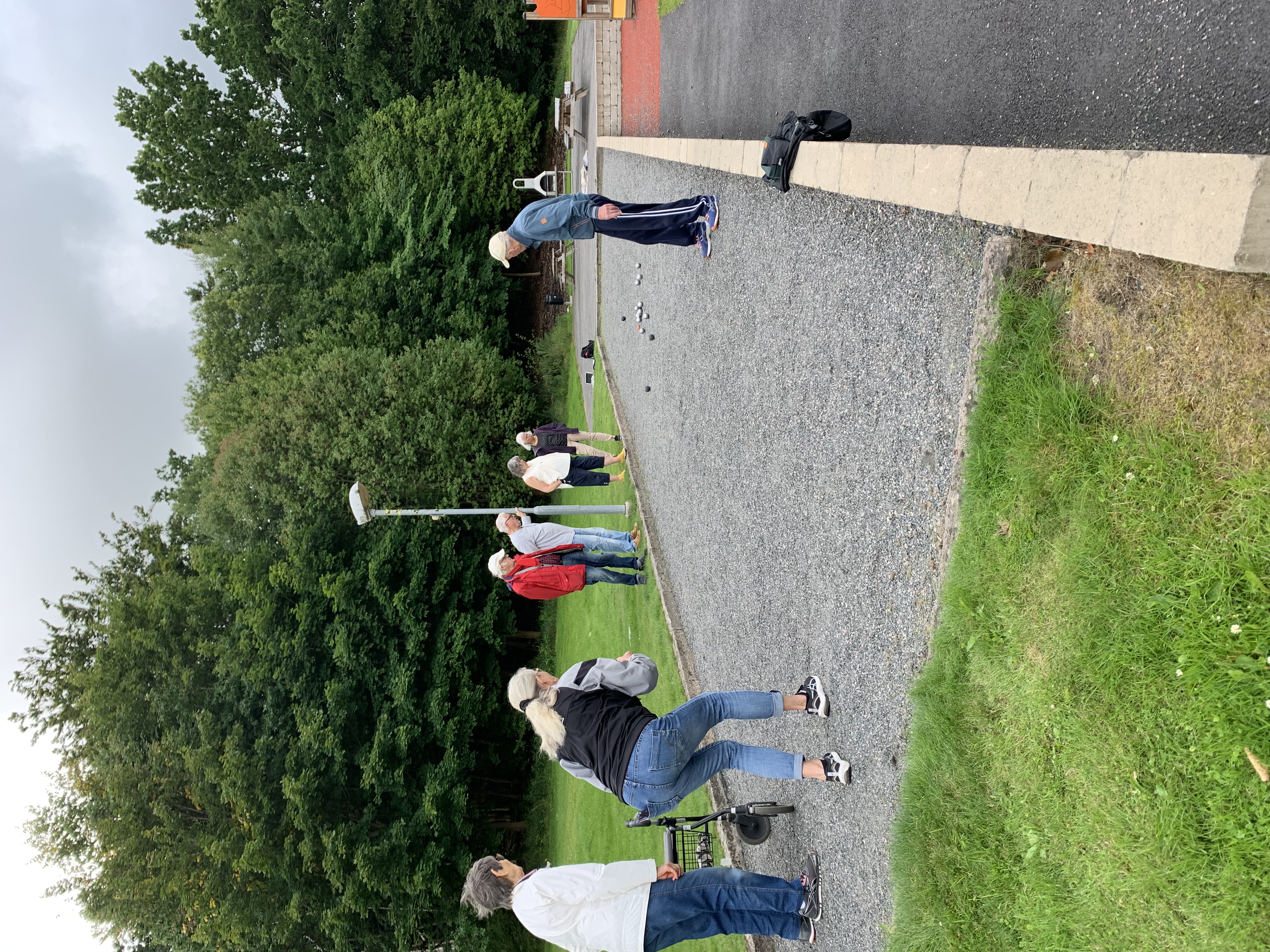 